МИНИСТЕРСТВО ЗДРАВООХРАНЕНИЯ РЕСПУБЛИКИ БЕЛАРУСЬОсновная цель проведения дня профилактики меланомы в Республике Беларусь – привлечь внимание общественности, медицинских работников к проявлениям и ранней диагностике онкологических заболеваний кожи.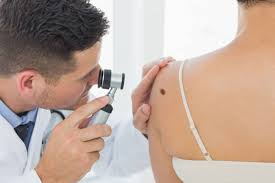 Меланома – это разновидность рака кожи, при которой происходит поражение пигментных клеток, расположенных в коже человека. Он встречается не так часто, как другие виды рака кожи, но наиболее опасен.По данным Всемирной организации здравоохранения (далее ВОЗ), заболеваемость меланомой кожи за последние 50 лет возросла в 7 раз (со смертельным исходом в половине всех случаев). Ежегодно во всем мире регистрируется свыше 130000 случаев заболевания меланомой, более 60 тысяч человек погибают от злокачественных новообразований кожи в том числе меланомы – 48 000 человек.     В большинстве случаев заболевают лица среднего возраста, однако в последнее время всё чаще заболевание встречается у людей молодого возраста (от 20 до 30 лет). Женщины болеют меланомой в 2 раза чаще мужчин. Также в группе риска по данному типу рака кожи находятся люди со светлой кожей и волосами, голубыми и серыми глазами.Самыми распространенными предшественниками меланомы являются невоидные новообразования кожи (невусы), однако меланома может появиться на коже любого здорового человека. Риск возникновения меланомы повышен, если среди близких родственников выявлялись случаи меланомы.Одним из основных факторов риска развития меланомы является избыточное воздействие ультрафиолетового излучения. Специалисты ВОЗ предупреждают, что избыток солнечных лучей может быть опасен и даже смертелен. Чрезмерное пребывание на солнце в детском возрасте значительно повышает риск развития заболевания. Ожог, вызванный длительным пребыванием под солнцем, повышает риск развития меланомы более чем в 2 раза. ВОЗ подчеркивает тот факт, что искусственный загар, полученный с использованием специального оборудования, может привести к развитию рака кожи, что лица моложе 18 лет не должны посещать солярий.Помните! Только внимательное отношение к своему здоровью и раннее выявление всех опасных болезней является залогом здоровья и долголетия!УЗ «Клецкая ЦРБ»  Кабинет формирования здорового образа жизни 